Sustainable future creation by utilization of green technologiesMamta Chahar2, Renu Bishnoi1*, and Sarita Khaturia11Department of Chemistry , School of Liberal Arts and Sciences, Mody University of Science and Technology, Lakshmangarh, Sikar 332311, Rajasthan, India.2Department of Chemistry (Applied Sciences), Institute of engineering & Technology, NIMS University, Jaipur, Rajasthan, Indiarenubishnoi9619@gmail.commamtachahariitd@gmail.comsaritarajkhatri@gmail.comTable of contents1. Abstract2. Introduction3. The types of green technologies 4. The green technology's objective   5. Benefits of Green Technology6. The Function of Public Policies in the Promotion of Green Technology 7. The Moral Aspects of Adopting Green Technology8. Being a Green Technology Is Challenging6. Conclusions1. ABSTRACTClimate change is a fact. It is a growing problem that worries governments and society as a whole and endangers both the environment and human health. One strategy for reducing global warming is the deployment of so-called green technologies. All throughout the world, engineers and scientists are developing technology solutions to decrease and eliminate everything that causes climate change and global warming. This chapter will explore several green technology methods that are now in use and are environmentally benign.Keywords: environmental sustainability, energy efficiency, environmentally friendly, solar energy2. INTRODUCTION:Across all industries, there is a general tendency toward sustainability. Society has seen an increase in sustainability, whether it is due to restaurants prohibiting plastic straws, switching to sustainable energy sources, or buying carbon offsets. Examples of green technology have grown in popularity recently. Learn all there is to know about green technology and why they are so important. With the environment in mind, green technology can help cut down on waste, save natural resources, and lower carbon emissions. It is a crucial component of sustainability, which attempts to satisfy current needs without compromising the capacity of future generations to satisfy their own. For a sustainable future, economic, social, and environmental factors must be balanced and taken into account as a whole. Green technology places a focus on sustainability, as the word "green" suggests. On the other hand, the technology aspect is very broad. Green energy generally focuses on the creation of sustainable technologies that take into account both the short- and long-term effects on the environment. "Green technology" is a general word used to describe the application of science and technology to the production of products and services that are ecologically friendly. The term "clean technology" is more explicitly used to describe products or services that improve operational effectiveness while reducing costs, energy use, waste, or unfavorable environmental effects. Green technology is often used interchangeably with clean technology. The goals of green technology are to safeguard the environment, undo environmental damage from the past, and maintain the planet's natural resources. Green technology is a booming industry that has attracted substantial amounts of financial money. Many different types of technology are categorized as "green technologies" because they help lessen human impact on the environment and promote sustainable development [1-3]. Social equity, economic viability, and sustainability serve as the essential criteria for green technology. Solar, wind, and nuclear power are just a few examples of the green technologies and renewable energy sources India is currently promoting. These technologies can significantly contribute to the development of the nation.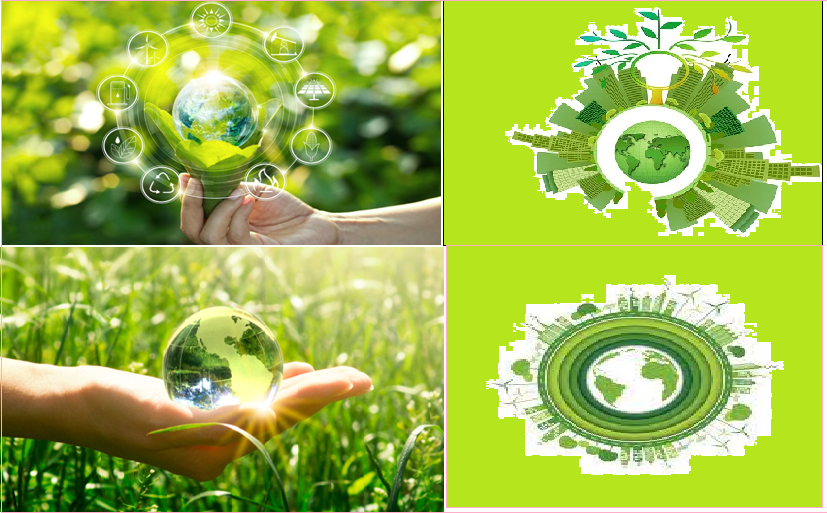 Figure 1: Green Technology and Sustainability3. The types of green technologies 1. Reduction of emissionsMain aim of green technology [4-7] includes the handling of industrial pollution. The greenhouse impact can be considerably reduced by managing the exhaust air produced during industrial production processes. Environmentally harmful compounds include methane and carbon dioxide. To prevent major environmental impact, industries including the chemical, petrochemical, and pharmaceutical sectors must reduce their toxic emissions.2. The Waste to Energy program Waste-to-energy technology, often known as energy from waste, produces energy from waste. The acronym "W2E" is also used occasionally to refer to this technology. Waste can be converted into energy using a variety of procedures, such as incineration or pyrolysis. Check out a few options for waste management that produce steam, hot water, or power. Production facilities can employ this additional energy for internal operations, which has clear financial and environmental benefits.3. Waste reduction and managementDomestic and commercial waste have both shown irrational rises. Solid waste management is a priority for both people and businesses. Smart containers, automated food waste tracking systems, and automated optical scanning technologies are a few examples of cutting-edge technology that can sort mixed plastics by isolating them from others.4. BiodieselIt is economically viable to value-add plastic trash into a product like biofuel [8, 9]. It is a really successful business. Fuel oil and char, two flexible, in-demand products, are the two byproducts produced at pyrolysis plants.5. Treatment of waste waterAlthough there haven't been many technological advancements in this subject, those that have occurred are significant. Membrane filtration, microbial fuel cells, nanotechnology, the creation of biological treatments, etc. are some significant advancements. All of these procedures are used to either make water safe to drink or greatly minimize the amount of pollutants that are released into the ocean and rivers.6. Solar powerSolar power is power derived from the sun [10,11]. This technology strives to promote eco-friendly alternatives while reducing reliance on energy derived from hydrocarbons and fossil fuels. The renewable energy sources that have been studied and worked on the most are solar energy systems. High vacuum tubes for heating water, polypropylene collectors for heating water, photovoltaic collectors for generating electricity, and solar streetlights are a few examples of solar energy conversion technology.7. Tidal and wave powerThat is, power derived from ocean tides and waves [12]. Eight kilometers inland from the shore in Aguçadoura, Portugal, was where the first wave energy management facility was constructed. With a 2.25 MW capacity, the plant has the ability to power up to 1500 dwellings. The "Pelamis" exhibit consists of steel tubes with a 150-meter length and 3.5-meter diameter floating on the ocean's surface. These components, which are partially submerged in the water, convert the motion of the waves into electrical energy.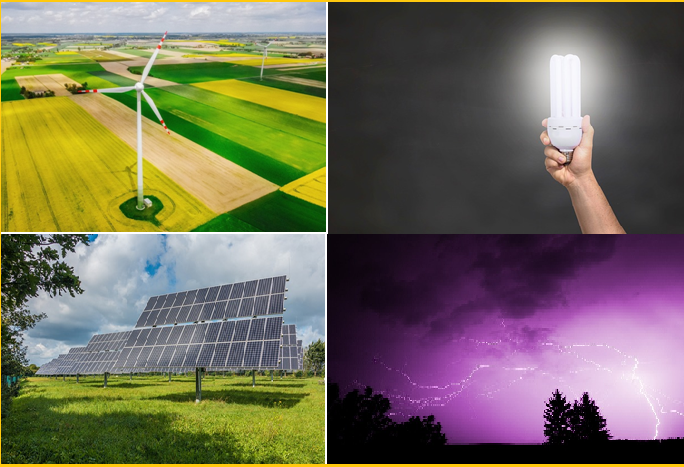 Figure 2: Types of Green Technologies8. Eco-friendly cars These so-called ecological vehicles don't release toxins into the atmosphere [13]. They are known as "eco" products since using them does not harm the environment and helps to lower the amount of damaging gases in the atmosphere. These notably include lead and sulfide compounds, carbon dioxide (CO2), carbon monoxide (CO), nitrogen oxide (NOx), unburned hydrocarbons (HC), and air pollutants like CO and NOx.9. Smart structuresSmart buildings, also known as self-sufficient buildings, are those constructions that can run on their own power without assistance from the outside world [14]. Utilizing clever solar tracking devices to maximize the utilization of radiation is one technique to increase production with the same area of photovoltaic panels.10. Farms and vertical gardensThe addition of vertical gardens to buildings has a positive impact on the environment and aids in energy conservation. Vertical gardens don't require routine watering practices that waste water, and because they are mounted against a wall, they lessen both the extreme outside noise pollution and the noise you can create yourself. Additionally, it aids in isolating the extreme heat brought on by climate change, resulting in significant energy, heating, and cooling cost reductions. By using this technology to farms, we can conserve a significant amount of water and look after the rich soil. There are now vertical farms that can cover up to 100 hectares.4. The green technology's objectiveProtecting the environment, reversing earlier environmental damage, and preserving the world's natural resources are the goals [15, 16]. Due to resource depletion and growing knowledge of these repercussions, green technology is now more readily available to anyone wishing to invest in things that have positive social and environmental effects. Green technology does not specifically focus on renewable energy technology. In addition to looking at energy, it also looks at agriculture, hydrology, and other scientific disciplines. It has considerably more ambitious, as has already been stated:1. Positive environmental impactReduced human influence on the environment is one of the objectives of green technology. Because of this, it is frequently combined with renewable energy. Many green technology initiatives aim to reduce or even completely eliminate emissions of greenhouse gases like carbon dioxide. Solar energy is one instance.2. Enhance the standard of livingCleaner futures for our children, a lower likelihood of another Dust Bowl, and other possibilities are just as essential to those who invest in green technologies as the future ones. For instance, initiatives for sustainable agriculture take into account both the present and ways to improve crop growth. Crop rotation, combining crops and animals, and utilizing irrigation technologies are some examples.3. Becoming commercially feasibleIn order to be considered a green technology, a research endeavor, a scientific discovery, or an investment opportunity must also be financially feasible. Along with yielding strong returns for both businesses and individual investors, good investments should have a positive effect on both the domestic and global economies.  5. Benefits of Green Technology [17-19]Power Sector: Power generation is the industry where green technology has the most potential to change things. Green energy sources, such solar PV, biogas production, and wind power, can successfully be adopted to give energy solutions to distant communities and create new job opportunities.Assists in lowering input costs: For any business, lowering input costs is one of the main goals. Energy and resource savings have been attributed to green technology, including green manufacturing, green buildings, and energy efficiency techniques. This enables businesses to fulfill their social obligations in addition to helping them cut their input costs.Manufacturing industry: Green manufacturing has a number of advantages for businesses in this industry. By altering consumption and production patterns, green technology in the manufacturing sector can help minimize waste and pollution. Because the amount of input from the source is reduced by design, this reduces a product's environmental impact while simultaneously making production more ecologically friendly and economically viable.Trickles Effect: Given that all green technologies take into mind the needs of both people and the environment, it is not surprising that success in one area leads to success in others. People in India, for example, use alternating green production methods to meet both their own energy demands and the needs of the grid, earning a sizable profit.Approach of Green Farming-Green farming methods have been shown to be both healthier for humans and productive for the soil. In contrast to inorganic farming approaches, which resulted in a decline in production after a given amount of time, green farming leads to increased productivity over longer periods of time.Helps in creating avenues-Green technology has the potential to create new industries that were previously unimagined, especially at a time when the economy is slowing. Previously, waste management was restricted to garbage dumping. In South Asia alone, waste management is already a $25 billion business. As a result, the environment will be cleaned up, jobs will be created, toxic and greenhouse gas emissions will be reduced, and there will be numerous benefits.Advantages for rural areas: Local communities could benefit significantly from green technologies. Offering bio-gas plants to rural families has the potential to strengthen local economies and increase output. It was observed when solar lanterns were distributed as part of a number of initiatives, including the TERI's Lighting a Billion Lives Campaign. It is clear that through utilizing and trading the results, people have benefited from it.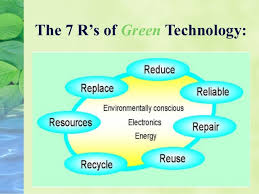         Figure 3: Ways of Green Technologies6. The Function of Public Policies in the Promotion of Green Technology Understanding how government policies support and promote the adoption of green technologies is essential. Governments across the world have put in place a variety of policies to promote the use of alternative forms of energy and reduce carbon emissions. One way they do this is by providing tax credits or incentives to people, companies, and families who invest in renewable energy sources like solar or wind turbines. These incentives could make green technology more affordable and available to a wider range of people. Governments may also force utilities to generate a certain percentage of their electricity from these sources and set renewable energy goals. Green technology is therefore needed, and industrial innovation is encouraged [20-22]. Even though they can be divisive and vary from country to country, government policies have been successful in promoting the use of green technology in various industries.7. The Moral Aspects of Adopting Green Technology [23-25]The ethical implications of green technology must be discussed. There are many benefits, but there may also be disadvantages that must be considered. For instance, developing renewable energy sources might have unintended consequences on the ecosystems and populations in the area, including forcing people to relocate or destroying habitats. It is essential to make sure that green technology is developed in a way that limits these negative consequences and is long-term sustainable. Additionally, it's crucial to guarantee that everyone has access to renewable energy sources, particularly disadvantaged groups who might not have the resources to purchase these innovations. Fairness and inclusion must therefore be prioritized while developing and implementing green technology policies and programs. All things taken into account, it's imperative to approach green technology from a holistic stance that makes sustainability a priority in its application and considers both the environmental and social elements.8. Being a Green Technology Is ChallengingGreen technology varies from low-cost solar panels and programmable thermostats to higher-priced windmills, with electric vehicles fitting somewhat in the middle of the price range. Sanitation is an excellent place to begin when looking for free responses. There are other factors to take into account, such as the storage of renewable energy. To combat climate change, civilization must be completely upended, which includes continuing to use green technology. There are obstacles as well as drawbacks to adopting green technology that must be taken into account. The initial cost of investment is a significant issue since it frequently entails a high upfront cost that could prevent people and organizations from spending. Additionally, it may be required to make infrastructural adjustments to make room for renewable energy sources, which can be expensive and difficult in places that are not prepared for these changes. Finding qualified labor to install and maintain new systems could also be difficult. However, despite these difficulties, green technology has clear advantages. There are initiatives happening to increase everyone's access to and affordability of renewable energy.9. CONCLUSION:Green technology includes an extensive range of production and consumption technologies. The adoption and use of green technology includes using ecological technologies for tracking, assessing, and pollution avoidance and management, remediation, and reconstruction. Environmental situations, such as the release of dangerous naturally occurring or manmade contaminants, are evaluated and tracked using technologies for surveillance and assessment. Technologies for prevention reduce environmental harm by limiting the production of environmentally toxic chemicals or by adjusting how individuals act. To reduce environmental damage, avoid hazardous substances or alter the way people act.REFERENCES1. Mulvihill, M. J., Beach, E. S., Zimmerman, J. B., & Anastas, P. T. (2011). Green chemistry and green engineering: a framework for sustainable technology development. Annual review of environment and resources, 36, 271-293.2. Wang, X., Cho, S. H., & Scheller-Wolf, A. (2021). Green technology development and adoption: competition, regulation, and uncertainty—a global game approach. Management Science, 67(1), 201-219.3. Guo, M., Nowakowska-Grunt, J., Gorbanyov, V., & Egorova, M. (2020). Green technology and sustainable development: Assessment and green growth frameworks. Sustainability, 12(16), 6571.4. Calza, F., Parmentola, A., & Tutore, I. (2017). Types of green innovations: Ways of implementation in a non-green industry. Sustainability, 9(8), 1301.5. Lisi, W., Zhu, R., & Yuan, C. (2020). Embracing green innovation via green supply chain learning: The moderating role of green technology turbulence. Sustainable Development, 28(1), 155-168.6. Helali, S., Polo-López, M. I., Fernández-Ibáñez, P., Ohtani, B., Amano, F., Malato, S., & Guillard, C. (2014). Solar photocatalysis: A green technology for E. coli contaminated water disinfection. Effect of concentration and different types of suspended catalyst. Journal of Photochemistry and Photobiology A: Chemistry, 276, 31-40.7. Zhang, J., Ouyang, Y., Ballesteros-Pérez, P., Li, H., Philbin, S. P., Li, Z., & Skitmore, M. (2021). Understanding the impact of environmental regulations on green technology innovation efficiency in the construction industry. Sustainable Cities and Society, 65, 102647.8. Tang, D. Y. Y., Yew, G. Y., Koyande, A. K., Chew, K. W., Vo, D. V. N., & Show, P. L. (2020). Green technology for the industrial production of biofuels and bioproducts from microalgae: a review. Environmental Chemistry Letters, 18, 1967-1985.9. Islam, A., & Ravindra, P. (2017). Biodiesel production with green technologies. Springer International Publishing.10. Devabhaktuni, V., Alam, M., Depuru, S. S. S. R., Green II, R. C., Nims, D., & Near, C. (2013). Solar energy: Trends and enabling technologies. Renewable and Sustainable Energy Reviews, 19, 555-564.11. Zhai, X. Q., Wang, R. Z., Wu, J. Y., Dai, Y. J., & Ma, Q. (2008). Design and performance of a solar-powered air-conditioning system in a green building. Applied energy, 85(5), 297-311.12. Zaidi, S., Abbas, M. K., Saleem, S., Khan, B. M., & Haider, S. (2021, January). Renewable tidal power generation significance & challenges. In 2021 International Bhurban Conference on Applied Sciences and Technologies (IBCAST) (pp. 1-6). IEEE.13. Gulzari, A., Wang, Y., & Prybutok, V. (2022). A green experience with eco-friendly cars: A young consumer electric vehicle rental behavioral model. Journal of Retailing and Consumer Services, 65, 102877.14. Jadhav, N. Y. (2016). Green and smart buildings: advanced technology options. Springer.15. Kumar, R., Hynes, N. R. J., Pruncu, C. I., & Sujana, J. A. J. (2019). Multi-objective optimization of green technology thermal drilling process using grey-fuzzy logic method. Journal of Cleaner Production, 236, 117711.16. Lindfors, A., & Ammenberg, J. (2021). Using national environmental objectives in green public procurement: Method development and application on transport procurement in Sweden. Journal of Cleaner Production, 280, 124821.17. Kawasaki, J., Silalertruksa, T., Scheyvens, H., & Yamanoshita, M. (2015). Environmental sustainability and climate benefits of green technology for bioethanol production in Thailand. J. Int. Soc. Southeast Asian Agric. Sci, 21, 78-95.18. Maksimović, M., & Omanović-Mikličanin, E. (2017). Towards green nanotechnology: maximizing benefits and minimizing harm. In CMBEBIH 2017: Proceedings of the International Conference on Medical and Biological Engineering 2017 (pp. 164-170). Springer Singapore.19. Kurkalova, L. A., & Carter, L. (2017). Sustainable production: Using simulation modeling to identify the benefits of green information systems. Decision Support Systems, 96, 83-91.20. Wüstenhagen, R., & Bilharz, M. (2006). Green energy market development in Germany: effective public policy and emerging customer demand. Energy policy, 34(13), 1681-1696.21. del Rio Gonzalez, P. (2004). Public policy and clean technology promotion. The synergy between environmental economics and evolutionary economics of technological change. International Journal of Sustainable Development, 7(2), 200-216.22. Vachon, S., & Menz, F. C. (2006). The role of social, political, and economic interests in promoting state green electricity policies. Environmental Science & Policy, 9(7-8), 652-662.23. Chen, A. J., Watson, R. T., Boudreau, M. C., & Karahanna, E. (2011). An institutional perspective on the adoption of Green IS & IT. Australasian Journal of Information Systems, 17(1).24. Koo, C., & Chung, N. (2014). Examining the eco-technological knowledge of Smart Green IT adoption behavior: A self-determination perspective. Technological forecasting and social change, 88, 140-155.25. Molla, A., & Cooper, V. (2010). Green IT readiness: A framework and preliminary proof of concept. Australasian journal of information systems, 16(2).